СОВРЕМЕННЫЙ УРОК- КЛЮЧ К МОТИВАЦИИМотивация –это внутреннее эмоциональное состояние, которое побуждает человека к действию, направляет на достижение цели. Это двигатель! Нет мотивации, нет и действия. Три составляющие мотивации человека: хочу, могу, надо.В настоящее время ведется поиск современных педагогических методов, приемов и средств стимулирования и развития учебной мотивации.Для достижения образовательных результатов, отвечающих новым запросам общества, в учреждениях СПО необходимо использовать современные педагогические средства обучения.К современным средствам обучения относятся:• традиционные средства обучения (на печатной и непечатной основах, а также оборудование, приборы и инструменты для проведения натурных экспериментов и практических действий);• инновационные средства обучения (функционирующие на базе цифровых технологий).Таким образом, мы можем сделать вывод, что современные педагогические средства – это новообразования XXI века, способные сформировать устойчивые учебные мотивы у обучающихся и активно использующиеся в учебном процессе в наши дни.Формирование учебной мотивации является основой становления компетентного специалиста, который постоянно усовершенствует свои навыки, улучшает знания, развивается.получение любого нового знания обучающимся невозможно без его собственной мотивацииМотивация – система побуждений, вызывающих активность личности и определяющие ее направленность. Мотивационная сфера характеризуется широтой, гибкостью и иерархизированностью:-широта - качественное разнообразие мотивационных побуждений (потребностей, мотивов, целей);-гибкость - способность удовлетворять побуждения более общего уровня большим разнообразием побудителей более частного уровня;-иерархизированность - соподчиненность составляющих мотивации (потребностей, мотивов, целей).Мотивация – это побуждения, вызывающие активность личности и определяющие её направление.Мотивами или, другими словами, причинами, стимулирующими человека и побуждающих его к активной деятельность, в данном случае – учиться, – могут быть самыми различными. Классифицируют мотивацию по-разному, например, по направленности и содержанию выделяют следующие виды:1.Социальные мотивы (долг, ответственность, понимание значимости обучения для всего общества)2. Познавательные мотивы (стремление больше знать по всем предметам, стать эрудированным)3. Профессионально-ценностные мотивы (без знаний не будет хорошей профессии)4. Эстетические мотивы (от обучения получаешь удовольствие, раскрываешь свои скрытые способности и таланты)5. Коммуникативные мотивы (возможность расширять свой круг общения благодаря повышению своего интеллектуального уровня и новым знакомствам)6. Статусно-позиционные мотивы (стремление через учение или общественную деятельность утвердиться в обществе, в своём ВУЗе, группе и т.д.).7. Традиционно-исторические мотивы (установленные стереотипы, которые возникли в обществе и укрепились с течением времени)8. Утилитарно-практические мотивы (необходимость в получении свидетельства об образовании, которое позволяет получить заветное рабочее место)9. Учебно-познавательные мотивы (стремление усвоить отдельный интересующий предмет и научиться самообразованию)10. Неосознанные мотивы (основано на полном непонимании смысла получаемой информации и полном отсутствии интереса к познавательному процессу).Учебная мотивация — это процесс, который запускает, направляет и поддерживает усилия, направленные на выполнение учебной деятельности. Это сложная, комплексная система, образуемая мотивами, целями, реакциями на неудачу, настойчивостью и установками студента.На эффективность деятельности студента огромное влияние оказывает общая направленность его мотивации (достижение результата или избегание поражения). Ориентирован ли обучающийся на достижение цели или испытывает страх неудачи, всё это влияет на его активность и содержание этой активности. Ориентация на цель или страх неудачи как специфика мотивации обучающегося связаны с семейными традициями воспитания и другими обстоятельствами его развития. Одобрение действий обучающегося родителями, определённая доля свободы, система задач, которые он решает самостоятельно, помощь, но не замена его активности формируют деятельного, эффективного человека. Запрещающие, чрезмерно контролирующие, подменяющие активность обучающегося активностью взрослого или попустительские стратегии воспитания, отсутствие системы задач, приводят к развитию у ребенка мотивации избегания неудачи или выученной беспомощности.Выделяют две функции мотивов: побуждения и смыслообразования. Смыслообразующие мотивы придают деятельности обучающегося личностный смысл, другие, побудительные мотивы, выполняют роль стимуляторов (положительных или отрицательных) — порой остро эмоциональных, аффективных, лишенных смыслообразующей функции. Это — мотивы-стимулы. Слияние обеих функций мотива — побуждающей и смыслообразующей — придает деятельности учащихся характер сознательно регулируемой деятельности. Если ослабевает смыслообразующая функция мотива, то он может стать только понимаемым. И наоборот, если мотив "только понимаемый", то можно предполагать, что его смыслообразующая функция ослаблена.Третий структурный элемент мотивации – это цель. Соотношение мотивов и целей деятельности заключается в том, что мотив выступает как причина (побуждение) постановки тех или иных целей. Чтобы поставить перед собой цель, необходимо иметь соответствующий мотив: самоутверждение, самореализация, материальный стимул, интерес к содержанию деятельности и т.п. Цель, как правило, детерминируется несколькими мотивами (полимотивирована). Поскольку цели тесно связаны с мотивами, они, как и мотивы, побуждают учащегося к деятельности. Постановка цели стимулирует его прилагать соответствующее усилие для ее достижения. Чем большее число мотивов детерминирует цель, тем сильнее она побуждает к деятельности.Основное содержание формируемых мотивовПедагог может использовать разнообразные приемы формирования и развития учебно-познавательной мотивации:формирование открытых, доверительных отношений в группе, а также – с учеником;для осознания и укрепления мотива – создание ситуаций выбора;использование широких социальных и познавательные мотивов;создание мотивации достижения и завершения;общая доброжелательная атмосфера в группе (комфорт);занимательность и эмоциональность изложения;проблемность изложения;возможность применить навыки, умения, в практической деятельности;реалистичность, достижимость и устойчивость целей;актуализация реальных потребностей учащегося;обучение способам и приёмам учиться;знания;обучениесамооцениванию и самоконтролю;деятельность должна иметь полную психологическую структуру (понимание целей и задач (постановка); выполнение действий, приемов, способов; самоконтроль и самооценка).Построение педагогических воздействий с целью изменения мотивации может осуществляться по следующей схеме:актуализация сложившихся позитивных мотивационных установок, привычных мотивов;постановка на основе этих мотивов новых целей;положительное подкрепление мотива при реализации этих целей, создание положительного эмоционального переживания у учащегося;тем самых мы создаем условия для появления новых мотивов и новых установок;происходит соподчинение разных мотивов и построение их иерархии;у ряда мотивов появляются новые качества (устойчивость, самостоятельность);корректируются дефектные мотивационные установки.ПРИМЕРЫСоздание положительной мотивации на уроке:Создание комфортной атмосферы на уроке за счет вовлечения в деятельность студентов с низким уровнем обучаемостиСоздание нестандартных ситуаций на уроке Демонстрация достижений таких студентов на каждом урокеУмение создать ситуацию для студентов, проявить себяУмение хвалить на каждом уроке, даже за малые достижения и успехиПриёмы Мотивации:Эмоциональная зарядка (выразительное чтение)Нестандартное начало урока «Зрительный диктант»Разминки-установки (загадки, шарады, кроссворды)Новизна материалаЧередование видов работ (разнообразие упражнений)Приём «Открытие темы»Чередование видов деятельности репродуктивные и творческие, устные и письменныеЗанимательность (игры, шарады, сканворды)Результаты работы:Повышение интереса к предметуПовышение мотивации к обучениюРеализация творческого потенциалаФормирование умения самоорганизации и самооценки действийПовышение самооценкиФормирование навыков самостоятельной работыУлучшение качества знанийСписок используемой литературы:Бабанский, Ю.К. Педагогика: учеб. пособие/ Под ред. Ю.К. Бабанского. – М.: Просвещение, 1988.Батышев, С.Я. Профессиональная педагогика/ С.Я. Батышев. – М., 2009.Бондаревская, Е.В. Смыслы и стратегии личностно ориентированного воспитания/ Е.В. Бондаревская // Педагогика. – 2001. – № 1.Борисова, Н.В. Образовательные технологии как объект педагогического выбора: учеб. пособие/ Н.В. Борисова. – М., 2000.Вишнякова, С.М. Профессиональное образование: Словарь: Ключевые понятия, термины, актуальная лексика. – М.: НМЦ СПО. – 2012.Голуб, Г.Б. Метод проектов как технология формирования ключевых компетентностей учащихся: методические рекомендации/ Г.Б. Голуб, О.В. Чуракова. – Самара: ПРОФИ, 2013.Горчакова-Сибирская, М.П. Инновации в профессиональном образовании: педагогические технологии: учеб. пособие/ М.П. Горчакова-Сибирская. – М., 2011.Даниленкова, Г.Г. Педагогическое проектирование учебного процесса: сб. научных ст./ Г.Г. Даниленкова. – Калинингр. ун-т, 2010.Есипов, Б.П. Метод проектов / Б.П. Есипов, З.И. Равкин. – М.: Сфера, 2011.Загвязинский, В.И. Педагогическое творчество преподавателя / В.И. Загвязинский. – М.: Педагогика, 2010.Заир-Бек, Е.С. Основы педагогического проектирования/ Е.С. Заир-Бек. – СПб.: Просвещение, 2010.Ивлева, И.А. и др. Концептуальные основы построения системы качества профессионального образования/ И.А. Ивлева, В.П. Панасюк, Е.К. Чернышева. – СПб.: Институт профессионального образования РАО, 2011.Колеченко, А.К. Энциклопедия педагогических технологий: пособие для преподавателей / под ред. А.К. Колеченко. – СПб.: КАРО, 2010.Кузьмина, Н.В. Профессионализм деятельности преподавателя и мастера производственного обучения профтехучилища / Н.В. Кузьмин. – М.: Высшая школа, 1989.Левина, М.М. Технологии профессионального педагогического образования: учеб. пособие / М.М. Левина. – М.: Издательский центр "Академия", 2011.Новиков, А.М. Организация опытно-исследовательской работы на базе образовательного учреждения/ А.М. Новиков// Доп. Образование. – 2012. – №8.Пахомова, Н.Ю. Метод учебного проекта в образовательном учреждении: учеб. пособие / Н.Ю. Пахомова. – М.: АРКТИ, 2013.Полат, Е.С. Современные педагогические и информационные технологии в системе образования: учеб. пособие / Е.С. Полат , М.Ю. Бухаркина. – М.: Издательский центр "Академия", 2010.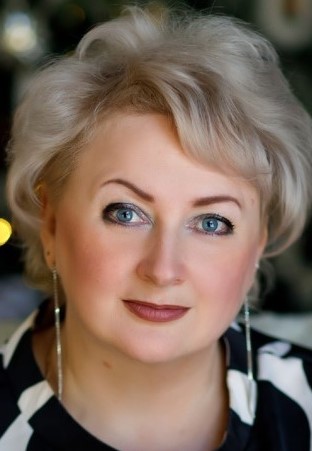 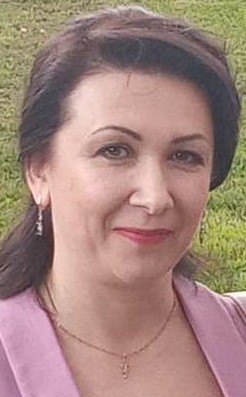 Костина Оксана Александровна- преподавательБратушева Анна Владимировна – преподавательГБПОУ АО "Плесецкий торгово-промышленный техникум"п. ПлесецкВиды мотивовВиды мотивовВиды мотивовВиды мотивовУчебные мотивы, которые характеризуются направленностью на овладение способами действия, деятельностиПознавательные мотивы, которые характеризуются направленностью на освоение информации, на знание: понятия, закона, алгоритма и дрПознавательные мотивы, которые характеризуются направленностью на освоение информации, на знание: понятия, закона, алгоритма и дрИные мотивы учебно-познавательной деятельности: широкие социальные или мотивы самообразования, саморазвития, самореализацииКачества мотивовКачества мотивовКачества мотивовКачества мотивовПреднамеренность, произвольность, волевое управление мотивамиСознательность, концентрированность, вербализованностьСознательность, концентрированность, вербализованностьДолговременность, устойчивость (пространственная и временная протяженность)Уровни мотивовУровни мотивовУровни мотивовУровни мотивовКритерий – средоточие управления:Непроизвольные;Внешне управляемые;Внутренне управляемые;Творчески преобразуемые, интеграция внешних требований и внутренних мотивов.Критерий – средоточие управления:Непроизвольные;Внешне управляемые;Внутренне управляемые;Творчески преобразуемые, интеграция внешних требований и внутренних мотивов.Критерий – степень сознательности и управляемости:Неосознаваемые;Понимаемые, принимаемые;Самостоятельно формулируемые, осознанные;Синтез спонтанности и сознательностиКритерий – степень сознательности и управляемости:Неосознаваемые;Понимаемые, принимаемые;Самостоятельно формулируемые, осознанные;Синтез спонтанности и сознательности